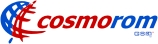 Strada Nicolae Caranfil 85C, Baneasa (RTC)Bun, avem aici un site GSM (BU009) pornit în Phase_1 deci pentru lansarea comerciala a retelei care a avut loc în martie 2000. Apoi s-a construit în aceasta locatie si un BSC/MSC, însa abia în Phase_2, deci undeva prin iarna 2000 sau poate mai degraba la începutul primaverii 2001...Site-ul BU009 constituia un cluster pentru un total de 18 alte site-uri ; BSC21 Baneasa vad ca nu era considerat ca cluster.Bun, cei de la Cosmorom au instalat aici un BSC/MSC foarte probabil Ericsson (undeva prin iarna... se spune ca pâna la sfârsitul anului 2000 aveau 2 BSC-uri si 2 MSC-uri în Bucuresti), dar nu avem nici o informatie despre model sau altceva... Acest BSC gestiona un total de 291 de site-uri (bine, stiu ca capacitatea unui BSC este exprimata în numarul de TRX-uri, nu de site-uri...), din zonele BA / BU / BX / CR (95% din aceste site-uri fiind instalate în Phase_2, este si logic). MSC-ul Baneasa se mai ocupa si de :BSC12 Remote BSC Brasov (Phase_1)BSC12 Brasov (Phase_2)BSC13 Remote BSC Constanta (Phase_1)BSC13 Extension BSC Constanta (Phase_2)BSC22 Remote BSC Galati (Phase_2)BSC22 Extension BSC Galati (Phase_2)BSC23 Remote BSC Craiova (Phase_1)Asa ca acest site poate fi considerat ca BSC/MSC-ul principal si „provincial” al celor de la Cosmorom. Pe zona BU, BSC-ul se ocupa de doar 17 site-uri (contra 145 pentru BSC-ul din Drumul Taberei), dar MSC-ul - daca luam în cont toate Remote BSC-urile si Extensiile detaliate mai sus, se ocupa per total de 736 de site-uri (sau 489 daca le excludem pe cele din Phase_3)!In Phase_2 mai construisera MSC-uri în Timisoara (MSC03) si Cluj (MSC04). In total, în iulie 2001, aveau 4 MSC-uri.Cosmote pare sa fi renumit BSC-urile de aici dupa cum urmeaza :BSC21 BaneasaBSC25 BaneasaBSC/TRC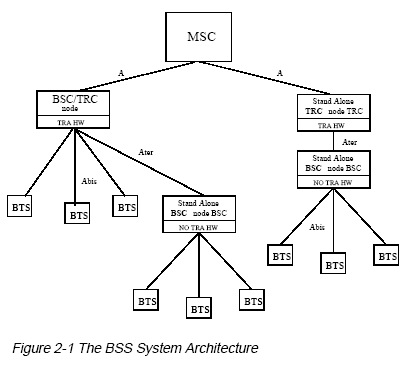 The unit that performs the speech conversion from 64 kbit/s into a total of 16k or 8k, 13+3kbit/s and 15.1+0.9kbit/s (Full rate and Enhanced speech coder, FR and EFR) or 6.5+1.5 kbit/s (Half rate speech codec, HR) per channel is called the transcoder. This function can either be placed in a separate node, called the Transcoder Controller (TRC), or together with the BSC, which then becomes a BSC/TRC. The different configuration types are illustrated in the picture below.BSC/TRC - a combined BSC and transcoder controllerThe BSC/TRC is suitable for medium and high capacity BSC applications, that is, urban and suburban area networks. This node can handle up to 1,020 Transceivers (TRXs). 15 stand alone BSCs can be connected to the BSC/TRC.Daca analizam rapid acest site, vedem ca este deci echipat cu câte 2 antene Andrew pe fiecare sector : una conectata Dulband, si una doar DCS-only ; se utilizeaza desigur si TMA-uri. Fiind vorba de un BSC, avem si o multime de antene MW, desigur numai cu ODU-uri Alcatel dar mai ales Ericsson. Marea majoritate sunt LINK-uri protejate în 1+1.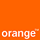 Str. Nicolae Caramfil, nr. 87 CCladirea Romtelecom Baneasa de la numarul 85C, intrarea din spateAcesta nu este ID-ului site-ul GSM, ci ceva de TRANS (tip TR sau TN). Si acest site de TRANS (din moment ce-l cheama Cosmote) atât cel GSM au fost construite destul de recent, adica undeva prin 2006.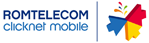 Str. Nicolae Caramfil, nr. 85 CBU001, site-ul cu care s-a început numerotarea zonei Bucuresti. Frumos ! In rest îti dai seama ca este ceva care a aparut înca de la lansarea retelei Clicknet Mobile. Cum era si de asteptat, avem aici antene panou, nu prapaditele alea de onmi-uri. RTC Site code : 41007ZTE Proposal, Survey start time : 01/11/2008